LIGHTING CONTROLGenerally, the lighting will be controlled by presence and luminosity detectors or automatic luminaires. The nature of the detectors or automatic luminaires, the number, the brightness, and time settings shall be adapted to the premises and the lighting sources being controlled. Circuits shall be properly subdivided so that only dark areas are lit during the day. All detectors shall be adjustable by remote control.Operating principles and material requirements1- Management of the entrance hall, common corridors, stairwells, airlocks, small rooms, outside areas and car park: Automatic operation by presence and luminosity detectorDetector type PD4N-1C-C-FC for ceiling mounting (recessed or surface mounting depending on the nature of the ceiling) associated with LED lights of the brand BEG LUXOMAT or technically equivalent and will have the following characteristics: 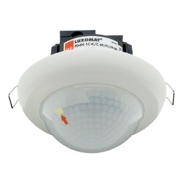 Protection class: SM: IP44, FC: IP23/Class II/CE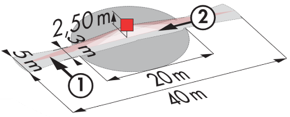 Detection area h=2.50 m: 40 x 5 m across, 20 x 3 m towards, Ø8 m verticalSwitching power: 2300W cos φ 1/1150VA cos φ 0.5, LED 300W max Follow-up time: 30 s to 30 min or pulse / Brightness: 10 to 2000 LuxSurface mounted LED window "Round" type AL8-25-300-LED-3C or "Square" type AL12-25-300-LED-3C in ceiling mounting of the brand BEG LUXOMAT or technically equivalent and will have the following characteristics: Protection class: IK10 / IP54/Class II/CE 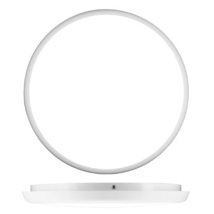 LED power: 25w, Lifetime: > 50 000 H / L80 B10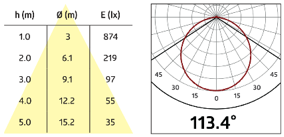 3 integrated colors temperatures: 3000K / 4000K / 5700KLuminous flux: 2000lms (3000K) / 2500lms (4000K) / 2400lms (5700K)Luminous efficacy: 80 / 100 / 96 lm/w CRI: 80, Photobiological risks: RG0Glare: UGR< 25Applications: CirculationDetector type PD4N-1C-SM for surface mounting on the ceiling of the brand BEG LUXOMAT or technically equivalent and will have the following characteristics: 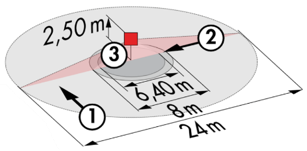 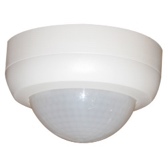 Protection class: SM: IP44Detection area h=2.50 m: Ø 24 m across, Ø8 m towards, Ø6,40 m seat activitySwitching power: 2300W cos φ 1/1150VA cos φ 0.5, LED 3000W max Follow-up time: 30 s to 30 min or pulse / Brightness: 10 to 2000 LuxApplications: ParkingDetector type PD3N-1C for ceiling mounting (flush-mounted or surface-mounted depending on the nature of the ceiling) of the brand BEG LUXOMAT or technically equivalent and will have the following characteristics: 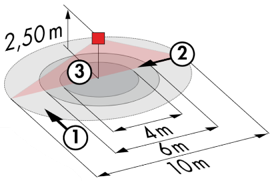 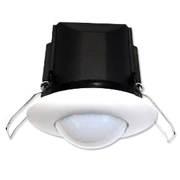 Protection class: SM: IP44, FC: IP23/Class II/CEDetection area h=2.50 m: Ø 10 m across, Ø 6 m towards, Ø 4 m activity seatSwitching power: 2300W cos φ 1/1150VA cos φ 0.5, LED 300W max Follow-up time: 30 s to 30 min or pulse / Brightness: 10 to 2000 LuxSurface mounted LED window " Round " type AL8-25-300-LED-3C-Microwave or " Square " type AL12-25-300-LED-3C-HF for wall or ceiling mounting of the brand BEG LUXOMAT or technically equivalent and will have the following characteristics 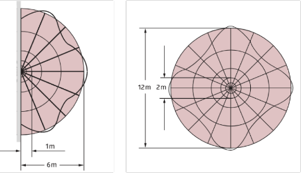 Protection class: IK10 / IP20/Class II/CE 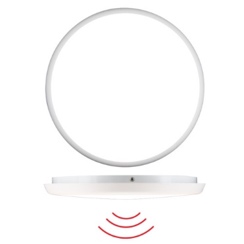 LED power: 25w, Lifetime: > 50 000 H / L80 B103 integrated colors temperatures: 3000K / 4000K / 5700KLuminous flux: 2000lms (3000K) / 2500lms (4000K) / 2400lms (5700K)Luminous efficacy: 80 / 100 / 96 lm/w CRI: 80, Photobiological risks: RG0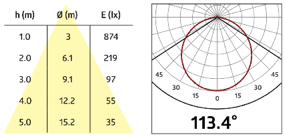 Glare: UGR< 255.8 GHz microwave sensorDetection zone for wall mounting h=1.50m: Towardsal range from 1 to 6 m Detection zone for ceiling mounting h= 2.50m: Towardsal range adjustable from Ø 2 to Ø 12 m Follow-up time: 20 s to 10 min or pulse / Brightness: 5 to 50 Lux or OffApplications: Entrance Hall / Stairwells / Airlock / Small rooms...LC Plus 280° wall-mounted detector of the brand BEG LUXOMAT or technically equivalent and will have the following characteristics:Degree / protection class: IP54/Class II/CEDetection area: h=2,50 m: 16 m across, 9 m towards, 2 m vertical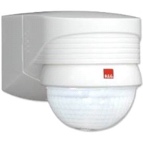 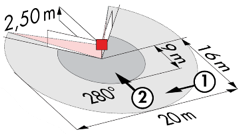 Switching power: 2000W cos φ 1/1000VA cos φ 0.5, LED 250W maxiFollow-up time: 15 s to 16 min or pulse / Brightness: 2 to 2500 LuxApplications:  Outdoor / Parking for wall mountingSurface mounted LED window "Round" type AL93-20-300-LED-3C-Microwave for ceiling mounting of the brand BEG LUXOMAT or technically equivalent and will have the following characteristics: Protection class: IK08 / IP54/Class II/CE Power: 20w, Lifetime: > 50 000 H L80 B10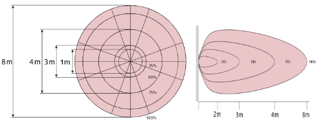 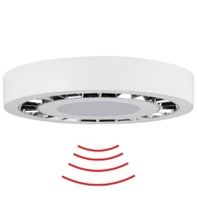 3 integrated colors temperatures: 3000K / 4000K / 5700KLuminous Flux: 1600lms (3000K) / 1850lms (4000K) / 1700lms (5700K)Luminous efficacy: 80 / 92 / 85 lm/w CRI: 80, Photobiological risks: RG0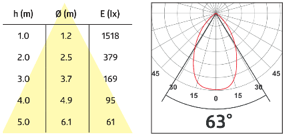 Glare: UGR< 195.8 GHz microwave sensorDetection zone for wall mounting h=1.50m: Towardsal range from 2 to 7 m Detection zone for ceiling mounting h= 2.50m: Towardsal range adjustable from Ø 1 to Ø 8 m Follow-up time: 5 s to 30 min or pulse / Brightness: 5 to 50 Lux or Off Applications: Airlock / Household / Dustbin room / Cellar...	